Apresentação dos detalhes técnicos das APIsIntroduçãoO Open Insurance é um conceito que visa criar uma arquitetura aberta para que seguradoras venham a trabalhar em conjunto para melhorar os produtos entregues aos seus clientes. Para tal,  Open Insurance se vale do conceito de compartilhamento de dados de seus clientes, isso quando há explícita permissão do cliente para tal compartilhamento. Desta forma os segurados receberiam o melhor produto conforme o seu perfil e suas necessidades.Neste documento discutimos a forma de viabilizar este compartilhamento de dados através de API, neste primeiro momento, ainda públicos sobre as sociedades participantes. Na descrição de cada API são levados em conta os domínios de cada grupo de dados, assim como também a documentação de padronização de chamadas às APIs.ObjetivoEstas APIs disponíveis visam exibir e compartilhar dados não sensíveis das sociedades participantes do Open Insurance, disponibilizando ao público informações sobre os seus canais de atendimento e as características de produtos e serviços que oferecem.*Utilize ALT+left ou ALT+right para navegar entre os linksAPIs Produtos e ServiçosAPI de Seguros do Grupo AutomóvelGET /products-services/v1/auto-insuranceVisão GeralObtém a lista dos produtos do tipo Seguro Automóvel.Modificações nos dados de Seguro Automóvel estão em avaliação no GT de Dados e Produtos.Definido filtro por CEP, código FIPE e Ano de Fabricação do veículo na request da API. Os schemas a seguir não representam a versão definitiva da API e serão atualizados logo que aprovadas as modificações no GT de Dados e Produtos.RespostaExemplo de request:Exemplo de retorno: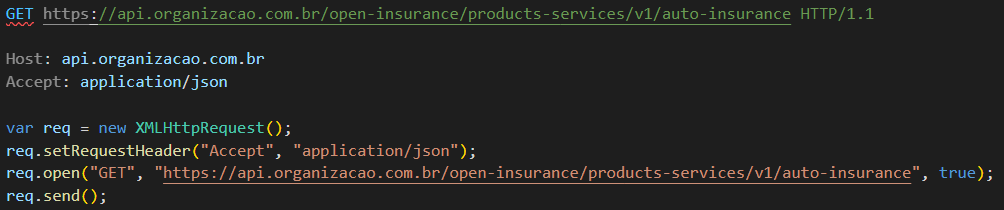 // CENARIO NOVO{    "data": {      "brand": {        "name": "EMPRESA DE SEGURO",        "company":           {            "name": "EMPRESA DE SEGURO AUTO",            "cnpjNumber": "45086338000178",            "products": [                {"name": "EMPRESA DE SEGURO AUTO",                 "code": "123456789_res",	      "coverages": [                       {"coverage": "ROUBO TOTAL",                        "coverageDetail": "",                        "coveragePermissionSeparteAcquisition": true,		                        "coverageAttributes":{                        	"minLMI": {"type": "FINANCEIRO", "amount":0, "unit": {"code": "R$", "description": "real"}},                        	"maxLMI": {"type": "FINANCEIRO", "amount":0, "unit": {"code": "R$", "description": "real"}},                                "contractBase":[{                                   "contractBaseType": "VALOR_DETERMINADO",                                   "contractBaseMinValue": {"amount":0, "unit": {"code": "R$", "description": "real"}}                                   "contractBaseMaxValue": {"amount":0, "unit": {"code": "R$", "description": "real"}}                                }],                                "newCarMaximumCalculatingPeriod": 12,                                "newCarContractBase":[{                                   "contractBaseType": "VALOR_DETERMINADO",                                   "contractBaseMinValue": {"amount":0,"unit": {"code": "R$", "description": "real"}}                                   "contractBaseMaxValue": {"amount":0,"unit": {"code": "R$", "description": "real"}}                                }],                                "fullIndemnityPercentage": {"amount":0,"unit": {"code": "%", "description": "percentual"}},                                "deductibleType": [ "NORMAL"],                                "fullIndemnityDeductible": true,                                 "deductiblePaymentByCoverage": true,                                "deductiblePercentage": {"amount":0,"unit": {"code": "%", "description": "percentual"}}, 			"mandatoryParticipation": "Casco - RCF-V Danos",                                "geographicScopeCoverage": [ "NACIONAL"],                                "geographicScopeCoverageOthers": ""                          }	      }],                 "carParts": [ 	         {                    "carPartCondition":"NOVAS",                    "carPartType":"ORIGINAIS"                    } 	     ],                "carModels": [                     {                     "manufacturer": "Ford",                     "model": "Corcel II L",                     "year": 1985,                     "fipeCode":"003128-3"                 	}                ],                 "vehicleOvernightZipCode": "01311000",                 " additional ": "SORTEIO_GRATUITO",                 "additionalOthers": "",                 "assistanceServices":[{                    "assistanceServicesPackage": [ "ATE 10 SERVICOS"],                    "assistanceServicesDetail": "Perda Parcial - Colisão",                    "chargeTypeSignaling": "GRATUITA"                 }],                                  "termsAndConditions":[                    {                    "susepProcessNumber": "15414.622222/2222-22",                    "definition": "wwww.seguradora.com.br/termos"                    }                ],                            "terms": ["ANUAL"],                "customerService": ["REDE_REFERENCIADA"],                "premiumPayment": {                    "paymentMethod": ["CARTAO_CREDITO"],                    "paymentType": ["PARCELADO"],                    "paymentDetail": ""                },                "minimumRequirements":{                  "contractingType": ["INDIVIDUAL"],                  "contractingMinRequirement": "wwww.seguradora.com.br/seguro_auto/requisitos"                },                "targetAudiences":["PESSOA_NATUAL"]                              }            ]          }         }      },      "links": {              "self": "https://api.seguradora.com.br/open-insurance/products-services/v1/auto-insurance",              "first": "https://api.seguradora.com.br/open-insurance/products-services/v1/auto-insurance",              "prev": "https://api.seguradora.com.br/open-insurance/products-services/v1/auto-insurance",              "next": "https://api.seguradora.com.br/open-insurance/products-services/v1/auto-insurance",              "last": "https://api.seguradora.com.br/open-insurance/products-services/v1/auto-insurance"            },      "meta": {              "totalRecords": 1,              "totalPages": 1            }      }}Caso a consulta por FIPE não retorne dados, o retorno será o campo string AutoInsuranceProductDefaultSchemasResponseAutoInsuranceListAutoInsuranceBrandAutoInsuranceCompanyAutoInsuranceProductDefaultAutoInsuranceProductAutoInsuranceCoverageAutoInsuranceCovaregeAttibutesDetailsAutoInsuranceCovaregeAttibutesDetailsUnitAutoInsuranceCoverageAttributesAutoInsuranceContractBaseAutoInsurancePremiumPaymentAutoInsuranceMinimunRequirementsEnum AutoInsuranceContractingTypeEnum geographicScopeCoverageEnum contractBaseTypeEnum deductibleTypeEnum coverageEnum AutoInsuranceCustomerServiceEnum AutoInsuraceTermAutoInsuranceTermsAndConditionsAutoInsuranceCarModelAutoInsuranceCarPartEnum CarPartConditionEnum CarPartTypeEnum AutoInsuranceAdditionalEnum CostTypeEnum paymentMethodEnum paymentTypeEnum targetAudienceAutoInsuranceAssistanceServicesEnum chargeTypeSignalingEnum assistanceServicesQtyLinksPaginatedMetaPaginatedLinksMetaCabeçalhos HTTP de Requisição e RespostaCabeçalho de RequisiçãoCabeçalho de RespostaErrorsConvenções de NomenclaturaComo padrão é adota padrão Lower Camel Case. Além de seguir o padrão para evitar redundância de termos e utilizar nomes autoexplicativos.Ex.: “userEmailAddress”“userTelephoneNumber”Códigos de Resposta HTTPOs códigos de resposta HTTP devem ser usados conforme a tabela abaixo.Tipos de Dados ComunsPropriedadesPaginaçãoComo padrão das API elas podem conter o recurso paginação. Este recurso é usado em caso a quantidade de registros justifique a paginação. Na paginação deverão ser usados parâmetros de query no seguinte formato:GET {uri}?page=3&page-size=10Regras de PaginaçãoPara o funcionamento adequado da paginação é requerido um tamanho máximo de página de 1000 registros. Em caso de requisição com uma quantidade maior que o suportado será retornado o código 422 Unprocessable Entity.Requisitos não funcionaisDisponibilidade das APIsA disponibilidade é checada no endpoint GET /discovery/status, conforme foi documentada no item API de Status.A API de status receberá a requisição a cada 30 segundos com timout de 1s. Serão considerados como uptime se o retorno for “OKAY” e Downtime para os retornos:PARTIAL_FAILURESCHEDULED_OUTAGE Se a requisição for realizada entre o período de 01h e 07h, o contador de SCHEDULED_OUTAGE é iniciado com 30 segundos acrescidos;Cada nova requisição vai adicionando 30 segundos mais ao contador de SCHEDULED_OUTAGE, até que uma requisição volte outro valor ou a requisição for feita depois das 07h.UNAVAILABLESe a requisição for realizada entre o período de 07h e 01h;Se serviço não responder a requisição;O contador de downtime é iniciado com 30 segundos acrescidos;Cada nova requisição adicionará 30 segundos a mais ao contador de downtime, até que uma requisição retorne OK.Regras para cálculo do downtimeO downtime se refere período de indisponibilidade dentro de 24h, começando e terminando à meia-noite. Sendo contabilizado qualquer endpoint indisponível.O downtime é contabilizado com o total de segundos simultâneos por requisição.A porcentagem de downtime é calculada dividindo a total de segundos contabilizados de indisponibilidade dividido por 86.400 (24 horas em segundos). A disponibilidade é resultado de 100% menos a porcentagem de indisponibilidade.Erros das família de erro 5xx http são contabilizados como indisponibilidades por serem considerados erros do servidor de APIs.Não contabilizado como downtimeErros da família de erro 4xx http não contabilizados, por se normalmente se tratarem de falhas dos receptores. Uma indisponibilidade por mês, por 3h entre 01h e 07h, sendo necessário reportar com 7 dias de antecedência ao diretório.Em caso de manutenção de segurança, previamente aprovado pelo diretório.Classificação dos Níveis de DesempenhoA desempenho será medido em milisegundos, sendo mensurado desde o recebimento da solicitação até a resposta para solicitação.As APIs são classificadas como:APIs de alta prioridade dentro do percentil 95 em no máximo 1000ms. (status/outages).APIs de média prioridade dentro do percentil mínimo de 95 em no máximo 1500ms. (Channels/Service Products).APIs de baixa prioridade dentro do percentil 95 em no máximo 4000ms. (Admin metrics).Nível de serviço (SLA)Para garantir a disponibilidade do das APIs e do sistema Open Insurance, as seguintes métricas de disponibilidade são adotadas:85% do tempo a cada 24 horas.95% do tempo a cada 1 mês.99,5% do tempo a cada 3 meses.Limite de RequisiçõesPara garantir a usabilidade do sistema e estabelecer métricas de requerimentos de disponibilidade, as instituições participantes deverão garantir os limites mínimos de 500 requisições por minuto por receptora, sendo o controle via IP, e 300 transações por minuto.Caso as requisições excedam os limites, estas requisições poderão ser enfileiradas ou rejeitadas (Uso do código HTTP 429 Too Many Requests). Não impactando os requisitos de disponibilidade.SegurançaConforme os GT de segurança foram requeridos headers para aumentar segurança na chamada das APIs. Segue a identificação dos headers e suas respectivas funções.Cache-Control: Controle de cache para evitar que informações confidenciais sejam armazenadas em cache.Content-Security-Policy: Campo para proteção contra ataques clickjack do estilo - drag and drop.Content-Type: Especificar o tipo de conteúdo da resposta.Strict-Transport-Security: Campo para exigir conexões por HTTPS e proteger contra certificados falsificados.X-Content-Type-Options: Campo para evitar que navegadores executem a detecção de MIME e interpretem respostas como HTML de forma inadequada.X-Frame-Options: Campo indica se o navegador deve ou não renderizar um frame.Changelog StatusSignificadoDescriçãoSchema200OKSucessoResponseAutoInsuranceListNomeTipoObrigatórioDefiniçãoDataObjectSim>> brandAutoInsuranceBrandSimOrganização controladora do grupo.linksLinksPaginatedSimmetaMetaPaginatedSimNomeTipoObrigatórioDefiniçãonamestringSimNome da marca reportada pelo participante do Open Insurance. O conceito a que se refere a marca é em essência uma promessa das sociedades sob ela em fornecer uma série específica de atributos, benefícios e 
serviços uniformes aos clientescompaniesAutoInsuranceCompanySimNome da instituição da marcaNomeTipoObrigatórioDescriçãonamestringSimNome da sociedade pertencente à marca.cnpjNumberstringSimCNPJ da sociedade pertencente à marca.productsAutoInsuranceProductSimLista de Dependências de uma InstituiçãoNomeTipoObrigatórioDescriçãoAutoInsuranceProductDefaultArray stringsimNome comercial do produto, pelo qual é identificado nos canais de distribuição e atendimento da sociedade.NomeTipoObrigatórioDescriçãonamestringsimNome comercial do produto, pelo qual é identificado nos canais de distribuição e atendimento da sociedade.codestringsimCódigo único a ser definido pela sociedade.coveragesArray AutoInsuranceCoveragesimListagem de coberturas incluídas no produto carPartsArray AutoInsuranceCarPartsim Tipo de peça utilizada para reparação.carModelsArray AutoInsuranceCarModelsimListagem de modelos / ano de veículos. Deve ser padronizada na proposta técnica submetida pela Estrutura Inicial de Governança para observância comum por todas as sociedades participantes.vehicleOvernightZipCodestringsimCEP de cobertura do produtoadditionalArray Enum AutoInsuranceAdditionalsim AdicionaisadditionalOthersstringnãoCampo aberto para descrição de cada participante ao selecionar o domínio ‘Outros’ no campo acima ‘Adicionais’assistanceServicesArray AutoInsuranceAssistanceServicessimServiços de Assistência.termsAndConditionsArray AutoInsuranceTermsAndConditionssim Termos e condições contratuaistermsArray Enum AutoInsuraceTermsimPrazocustomerServiceArray Enum AutoInsuranceCustomerServicesimRede de atendimento do seguro contratado.premiumPaymentAutoInsurancePremiumPaymentsimPagamento de pagamento de prêmio.minimumRequirements AutoInsuranceMinimunRequirementssimDistribuição de frequência relativa aos valores referentes às taxas cobradastargetAudiencesArray Enum targetAudiencesim1. Pessoa Natural; 2. Pessoa Jurídica.NomeTipoObrigatórioDescriçãocoverageEnum coveragesimConjunto de riscos elencados na apólice.coverageDetailStringsimCampo aberto para detalhamento de riscos possíveis dos produtos a ser feito para cada participante.coveragePermissionSeparteAcquisitionBooleansimIndicação se a cobertura permite contratação separada (por cobertura selecionada).coverageAttributesAutoInsuranceCoverageAttributessim Atributos da cobertura.NomeTipoObrigatórioDescriçãoamountnumberSimValorunitAutoInsuranceCovaregeAttibutesDetailsUnitSimUnidade de medida.NomeTipoObrigatórioDescriçãocodeStringSimTipo unidade de medida.descriptionStringSimDescrição da unidade de medida.NomeTipoObrigatórioDescriçãominLMIautoInsuranceCovaregeAttibutesDetailssimLista com valor mínimo de LMI aceito pela sociedade para cada coberturamaxLMIautoInsuranceCovaregeAttibutesDetailssimLista com valor máximo de LMI aceito pela sociedade para cada cobertura.contractBaseArray AutoInsuranceContractBasesimBase de ContrataçãonewCarMaximumCalculatingPeriodIntegersimPrazo máximo para apuração do valor a ser indenizado para veículo zero quilômetro. Em Meses.newCarContractBaseArray - AutoInsuranceContractBasenãoSemelhante ao campo “Atributos cobertura - base de contratação” aplicada ao veículo Zero Km.fullIndemnityPercentageautoInsuranceCovaregeAttibutesDetailsSimPercentual do Limite Máximo de Indenização para caracterização de indenização Integral. Em %.deductibleTypeArray - Enum deductibleTypeSimListagem de tipo de franquia para cada tipo de cobertura do produtofullIndemnityDeductibleBooleansimFranquia para Indenização IntegraldeductiblePaymentByCoveragebooleanSimSinalização para cada cobertura se a seguradora exige pagamento de franquiadeductiblePercentageautoInsuranceCovaregeAttibutesDetailssimPercentual de FranquiamandatoryParticipationstringsimParticipação Obrigatória do Segurado.geographicScopeCoverageArray Enum geographicScopeCoveragesimListagem de abrangência geográfica do produto para fins de cada cobertura.geographicScopeCoverageOthersStringnãoÂmbito geográficoda cobertura - OutrosNomeTipoObrigatórioDescriçãocontractBaseTypeEnum contractBaseTypeSimBase de contrataçãocontractBaseMinValueautoInsuranceCovaregeAttibutesDetailsOpcionalValor Base de Contratação MáximocontractBaseMaxValueautoInsuranceCovaregeAttibutesDetailsOpcionalValor Base de Contratação MínimoNomeTipoObrigatórioDescriçãopaymentMethodArray Enum paymentMethodsim Meio de pagamento escolhido pelo segurado.paymentTypeArray Enum paymentTypesim Forma de pagamento.paymentDetailStringnãoCampo aberto para detalhamento do campo ‘Outros’ por cada participante.NomeTipoObrigatórioDescriçãocontractingTypeArray Enum AutoInsuranceContractingTypesim Tipo de ContrataçãocontractingMinRequirementStringsimCampo aberto contendo todos os requisitos mínimos para contratação (possibilidade de incluir URL)PropriedadeCódigoDefiniçãonameCOLETIVOColetivonameINDIVIDUALIndividualnameAMBASAmbasPropriedadeCódigoDefiniçãonameNACIONALNacionalnameREGIONALRegionalnameINTERNACIONALInternacionalnameOUTROS_PAISESOutros países (listar países)PropriedadeCódigoDefiniçãonameVALOR_DETERMINADOValor DeterminadonameVALOR_MERCADOValor de MercadonameAMBOSAmbos (Valor Determinado e Valor de Mercado)PropriedadeCódigoDefiniçãonameNORMALNormalnameREDUZIDAReduzidanameISENTAIsentanameMAJORADAMajoradanameFLEXIVELFlexívelPropriedadeCódigoDefiniçãonameCASCO_COMPREENSIVA_COLISAO_INCENDIO_ROUBO_FURTO Casco  - Compreensiva (Colisão, Incêndio, Roubo e Furto) nameCASCO_INCENDIO_ROUBO_FURTO Casco  - Incêndio, Roubo e Furto nameCASCO_ROUBO_FURTO Casco  - Roubo e Furto nameCASCO_INCENDIO Casco  - Incêndio nameCASCO_ALAGAMENTO Casco  - Alagamento nameCASCO_COLISAO_INDENIZACAO_PARCIAL Casco  - Colisão (indenização parcial) nameCASCO_COLISAO_INDENIZACAO_INTEGRALCasco  - Colisão (indenização integral) nameRESPONSABILIDADE_CIVIL_FACULTATIVA_VEICULOS_RCFV Responsabilidade Civil Facultativa de Veículos (RCFV) nameRESPONSABILIDADE_CIVIL_FACULTATIVA_CONDUTOR_RCFC Responsabilidade Civil Facultativa do Condutor (RCFC) nameACIDENTE_PESSOAIS_PASSAGEIROS_VEICULOAcidente Pessoais de Passageiros (APP) – Veículo nameACIDENTE_PESSOAIS_PASSAGEIROS_CONDUTOR Acidente Pessoais de Passageiros (APP) - Condutor nameVIDROS Vidros nameDIARIA_INDISPONIBILIDADE  Diária por indisponibilidade  nameLFR_LANTERNAS_FAROIS_RETROVISORES LFR - Lanternas, Faróis e Retrovisores nameACESSORIOS_EQUIPAMENTOS  Acessórios e Equipamentos  nameCARRO_RESERVA Carro reserva namePEQUENOS_REPAROS Pequenos reparos nameRESPONSABILIDADE_CIVIL_CARTA_VERDEResponsabilidade Civil (Carta Verde) nameVOUCHER_MOBILIDADEVoucher MobilidadenameDESPESAS_EXTRAORDINARIASDespesas ExtraordináriasnameGARANTIA_MECANICAGarantia MecânicanameOUTRAS Outras PropriedadeCódigoDefiniçãonameREDE_REFERENCIADARede ReferenciadanameLIVRE_ESCOLHALivre EscolhanameREDE_REFERENCIADA_LIVRE_ESCOLHARede Referenciada e Livre EscolhaPropriedadeCódigoDefiniçãonameANUALAnualnameANUAL_INTERMITENTEAnual intermitentenamePLURIANUALPlurianualnamePLURIANUAL_INTERMITENTEPlurianual intermitentenameSEMESTRALSemestralnameSEMESTRAL_INTERMITENTESemestral IntermitenteNameMENSALMensalnameMENSAL_INTERMITENTEMensal intermitentenameDIARIODiárionameDIARIO_INTERMITENTEDiário intermitentenameOUTROSOutrosNomeTipoObrigatórioDescriçãosusepProcessNumber stringsimSequência numérica utilizada para consulta dos processos eletrônicos na SUSEP, com caracteres especiais, conforme campo de consulta no site da SUSEP (Código/Máscaras)definitionstringsimRepresentam as Condições Gerais, Condições Especiais e Condições ou Cláusulas Particulares de um mesmo seguro. (Circular SUSEP 321/06).Campo aberto (possibilidade de incluir URL).NomeTipoObrigatórioDescriçãomanufacturerstringsimFabricantemodelstringsimModeloyearintegersimAno de fabricaçãofipeCodeStringSimCódigo FIPENomeTipoObrigatórioDescriçãocarPartConditionEnum CarPartConditionsimNova ou usadacarPartTypeEnum CarPartTypesimOriginais e não originaisPropriedadeCódigoDefiniçãonameNOVASNovasnameUSADASUsadasNameAMBASAmbasPropriedadeCódigoDefiniçãonameORIGINAISOriginaisnameCOMPATIVEISCompatíveisNameAMBASAmbasPropriedadeCódigoDefiniçãonameSORTEIO_GRATUITOSorteio(gratuito)nameCLUBE_BENEFICIOSClube de BenefíciosnameCASHBACKCashbacknameDESCONTOSDescontosnameOUTROSOutrosPropriedadeCódigoDefiniçãonamePAGMENTO_UNICOPagamento ÚniconamePAGAMENTO_MENSALPagamento MensalnamePAGAMENTO_PERIODICOPagamento PeriódicoPropriedadeCódigoDefiniçãonameCARTAO_CREDITOCartão de créditonameCARTAO_DEBITOCartão de débitonameDEBITO_CONTA_CORRENTEDébito em conta correntenameDEBITO_CONTA_POUPANCADébito em conta poupançanameBOLETO_BANCARIOBoleto bancárionamePIXPIXname CONSIGINACAO_FOLHA_PAGAMENTOConsignação em Folha de Pagamentoname PONTOS_PROGRAMA_BENEFICIOPontos de Programa de benefícioname OUTROSOutra forma prevista na legislação vigentePropriedadeCódigoDefiniçãonameA_VISTAÀ VistanamePARCELADOParceladonameAMBOSPagamento à vista e/ou ParceladoPropriedadeCódigoDefiniçãonamePESSOA_NATURALPessoa NaturalnamePESSOA_JURIDICAPessoa JurídicaNameAMBASPessoa Natural e/ou JurídicaNomeTipoObrigatórioDescriçãoassistanceServicesPackageArray Enum assistanceServicesQtySimPacotes de Assistência - AgrupamentoassistanceServicesDetailStringSimServiços de assistência - DetalhamentochargeTypeSignalingEnum chargeTypeSignalingSimSinalização em campo exclusivo se o pacote de Assistência é gratuita ou contratada/paga.PropriedadeCódigoDefiniçãonameGRATUITAGratuitanamePAGAPagaPropriedadeCódigoDefiniçãonameATE_10_SERVICOS1- Até 10 serviçosnameATE_20_SERVICOS2- Até 20 serviçosnameACIMA_20_SERVICOS4- Acima de 20 serviçosnameCUSTOMIZAVEL5 – Customizável NomeTipoDefiniçãoMandatoriedadeRestriçãoselfURIStringURI completo que gerou a resposta atual.MandatóriofirstURIStringURI da primeira página que originou essa lista de resultados.OpcionalObrigatório quando não for a primeira página da respostaprevURIStringURI da página anterior dessa lista de resultados.OpcionalObrigatório quando não for a primeira página da respostanextURIStringURI da próxima página dessa lista de resultados.OpcionalObrigatório quando não for a última página da respostalastURIStringURI da última página dessa lista de resultados.OpcionalObrigatório quando não for a última página da respostaNomeTipoDefiniçãoMandatoriedadeRestriçãototalRecordsintegerNúmero total de registros no resultadoMandatóriototalPagesintegerNúmero total de páginas no resultadoMandatórioNomeTipoObrigatórioDescriçãoselfstring(uri)TRUEURI completo que gerou a resposta atual.firststring(uri)FALSEURI da primeira página que originou essa lista de resultados. Restrição - Obrigatório quando não for a primeira página da respostaprevstring(uri)FALSEURI da página anterior dessa lista de resultados. Restrição - Obrigatório quando não for a primeira página da respostanextstring(uri)FALSEURI da próxima página dessa lista de resultados. Restrição - Obrigatório quando não for a última página da respostalaststring(uri)FALSEURI da última página dessa lista de resultados. Restrição - Obrigatório quando não for a última página da respostaNomeTipoObrigatórioDescriçãototalRecordsinteger(int32)TRUENúmero total de registros no resultadototalPagesinteger(int32)TRUENúmero total de páginas no resultadorequestDateTimestring(date-time)TRUEData e hora da consulta, conforme especificação RFC-3339, formato UTC.Nome do cabeçalhoDescriçãoObrigatórioContent-TypeRepresenta o formato do payload de requisição, por padrão/default definido como application/json;charset UTF-8. Obrigatório para chamadas PUT e POST. Os transmissores poderão implementar tratamento para outros padrões, sendo obrigatório apenas o suporte ao padrão.NãoAcceptEspecifica o tipo de resposta. Se especificado, deve ser definido como application/json, a menos que o endpoint explicitamente suporte outro formato. Se for definido um valor não suportado pelo endpoint, será retornado o código HTTP 406. Se não especificado, o padrão será application/json.NãoAccept-EncodingEspecifica os tipos de encoding(geralmente algoritmo de compressão) que são suportados pelo cliente, com previsão de suporte ao gzip por parte dos transmissores, sendo que o padrão é a transmissão dos dados não compactados e esta orientação aplica-se aos Dados Abertos.NãoIf-Modified-SinceCondiciona o resultado da requisição para que o recurso só seja enviado caso tenha sido atualizado após a data fornecida. Utiliza o padrão da RFC 7232, sessão 3.3: If-Modified-Since do protocolo HTTP.Nãox-fapi-auth-dateData em que o usuário logou pela última vez com o receptorCondicionalx-fapi-customer-ip-addressO endereço IP do usuário se estiver atualmente logado com o receptorCondicionalx-fapi-interaction-idUm UUID RFC4122 usado como um ID de correlação. Se fornecido, o transmissor deve "reproduzir" esse valor no cabeçalho de respostaNãoAuthorizationCabeçalho HTTP padrão. Permite que as credenciais sejam fornecidas dependendo do tipo de recurso solicitado. Não obrigatório para APIs publicas.Simx-idempotency-keyCabeçalho HTTP personalizado. Identificador de solicitação exclusivo para suportar a idempotênciaCondicionalx-jws-signatureCabeçalho contendo uma assinatura JWS separada do corpo do payloadCondicionalx-customer-user-agentIndica o user agent que o usuário utilizaCondicionalNome do cabeçalhoDescriçãoObrigatórioContent-EncodingCabeçalho que indica o tipo de encoding (geralmente algoritmo de compressão) que foi utilizado para envio da resposta.NãoContent-TypeRepresenta o formato do payload de resposta. Deverá ser application/json a menos que o endpoint requisitado suporte outro formato e este formato tenha sido solicitado através do cabeçalho Accept no momento da requisição.Simx-vCabeçalho que indica a versão implementada da API pela sociedade participante. Deve ser preenchido de forma completa, por exemplo: x-v : 1.0.2SimRetry-AfterCabeçalho que indica o tempo (em segundos) que o cliente deverá aguardar para realizar uma nova tentativa de chamada. Este cabeçalho deverá estar presente quando o código HTTP de retorno for 429 Too many requestsNãoLast-ModifiedInforma a data e hora em que o recurso foi modificado pela última vez. Utiliza o padrão da RFC 7232, sessão 2.2: Last-Modified do protocolo HTTP.Nãox-jws-signatureCabeçalho contendo uma assinatura JWS separada do corpo do payload.Condicionalx-fapi-interaction-idUm UUID RFC4122 usado como um ID de correlação. O transmissor deve usar o mesmo valor recebido na requisição para o cabeçalho de resposta recebido na requisição, caso não tenha sido fornecido, deve se usar um UUID RFC4122Nãox-rate-limitIndica o limite de requisições na API no tempoCondicionalx-rate-limit-remainingIndica o número de requisições restantesCondicionalx-rate-limit-timeInforma o tempo do limite ou tempo para reset desse limiteCondicionalPropriedadeCódigoDefiniçãocodeStringCódigo específico do endpoint.titleStringTítulo do erro legível por humanos. detailStringDescrição do erro legível por humanos. requestDateTimeStringData e hora.SituaçãoCódigo HTTPNotasPOSTGETDELETEConsulta concluída com sucesso.200 OK.No caso de POST, retornar 200 apenas quando não acarretar alteração de recursoSimSimNãoExecução normal. A solicitação foi bem sucedida.201 Created.A operação resulta na criação de um novo recurso.SimNãoNãoOperação de exclusão concluída com sucesso.204 No Content.NãoNãoSimA resposta não foi modificada desde a última chamada304 Not ModifiedNãoSimNãoA requisição foi malformada, omitindo atributos obrigatórios, seja no payload ou através de atributos na URL.400 Bad Request.A operação solicitada não será realizada.SimSimSimCabeçalho de autenticação ausente/inválido ou token inválido.401 Unauthorized.A operação foi recusada devido a um problema de autenticação.SimSimSimO token tem escopo incorreto ou uma política de segurança foi violada.403 Forbidden.A operação foi recusada devido a falta de permissão para execução.SimSimSimO recurso solicitado não existe ou não foi implementado.404 Not Found.SimSimSimO consumidor tentou acessar o recurso com um método não suportado.405 Method Not Allowed.SimSimSimA solicitação continha um cabeçalho Accept diferente dos tipos de mídia permitidos ou um conjunto de caracteres diferente de UTF-8.406 Not Acceptable.SimSimSimIndica que o recurso não está mais disponível.410 Gone.SimSimSimA operação foi recusada porque o payload está em um formato não suportado pelo endpoint.415 Unsupported Media Type.SimNãoNãoA solicitação foi bem formada, mas não pôde ser processada devido à lógica de negócios específica da solicitação.422 Unprocessable Entity.Se aplicável ao endpoint, espera-se que esse erro resulte em um payload de erro.SimSimNãoA operação foi recusada, pois muitas solicitações foram feitas dentro de um determinado período ou o limite global de requisições concorrentes foi atingido.429 Too Many Requests.SimSimSimOcorreu um erro no gateway da API ou no microsserviço.500 Internal Server Error.A operação falhou.SimSimSimO serviço está indisponível no momento.503 Service Unavailable.SimSimSimO servidor não pôde responder em tempo hábil.504 Gateway Timeout.Retornado se ocorreu um tempo limite, mas um reenvio da solicitação original é viável (caso contrário, use 500 Internal Server Error).SimSimSimTipoDescriçãoExemplos válidosAmountString- Uma string que representa um valor monetário."1.37"AmountString- Um número positivo, zero ou negativo."54.85"AmountString- Sem o símbolo da moeda."3456928.98"AmountString- Com pelo menos 1 e no máximo 16 dígitos antes do ponto decimal."-2387.02"AmountString- Com no mínimo 2 dígitos (mais dígitos são permitidos, porém não obrigatórios).AmountString- Sem formatação adicional. Ex: Separador de milhar.Boolean- Valor booleano padrão.TRUEBoolean- Valor booleano padrão.FALSECurrencyString- Uma string que representa a abreviação da moeda conforme especificação ISO-4217."BRL"CurrencyString- Uma string que representa a abreviação da moeda conforme especificação ISO-4217."USD"CurrencyString- Uma string que representa a abreviação da moeda conforme especificação ISO-4217."EUR"DateTimeString- Uma string com data e hora conforme especificação RFC-3339, sempre com a utilização de timezone UTC(UTC time format)."2020-07-21T08:30:00Z"DurationString- Uma string que representa um período de duração conforme especificação ISO-8601."P23DT23H"DurationString- Uma string que representa um período de duração conforme especificação ISO-8601."PT2H30M"Enum- Uma string que representa um domínio de valores"PRIMEIRA_OPCAO"Enum- Todos os possíveis valores são definidos."OUTRA_OPCAO_EXISTENTE"Enum- Os valores devem estar em letras maiúsculas.Enum- Espaços em branco devem ser substituídos por _.Enum- Artigos e preposições devem ser removidos.Enum- Não devem possuir caracteres acentuados.Integer- Números inteiros.-1, 0, 1RateString- Uma string que representa um valor percentual, tendo como referência que 100% é igual ao valor 1."0.01"RateString- Com pelo menos 1 e no máximo 16 dígitos antes do ponto decimal."0.1"RateString- Com no máximo 16 dígitos após o ponto decimal."-0.05"RateString- Sem formatação adicional. Ex: Separador de milhar."-0.98365"String- Padrão de texto UTF-8 sem restrição de conteúdo."Uma string qualquer."TimeString- Uma string que representa a hora conforme especificação RFC-3339,sempre com a utilização de timezone UTC(UTC time format)."00:39:57Z"URIString- Uma string que representa URI válida."http://www.google.com.br"CountryCode- Código do pais de acordo com o código “alpha3” do ISO-3166."BRA"IbgeCode- Código IBGE de Município. A Tabela de Códigos de Municípios do IBGE apresenta a lista dos municípios brasileiros associados a um código composto de 7 dígitos, sendo os dois primeiros referentes ao código da Unidade da Federação."3550308"DateString- Uma string com data conforme especificação RFC-3339"2014-03-19"Nome do CampoDescriçãoExemplo de ValorpageA numeração da página que está sendo requisitada.3page-sizeNúmero de registros por página10CHANGELOG CHANGELOG CHANGELOG CHANGELOG Data Página Alterada Alteração (De > para) Responsável 18/01/2022 8coveragePermissionSeparteAcquisition    alterado para obrigatório. (Linha 199 do swagger) João Paulo18/01/2022 7AutoInsuranceProductDefault – Campo para que a operadora retorne um produto padrão ou retorno customizado caso a consulta por FIPE não seja atendida. João Paulo 19/08/2022 7Alterado o nome de AutoInsuranceBrandDe company para companies Dario Massimoto 19/08/2022 5Correção dos exemplos de cep, additional e customerService  Dario Massimoto 6Exclusão de duplicação de registros no enum Coverage “PEQUENOS_REPAROS” 4Correção dos exemplos de contractBaseType09/02/20234Incluso type no exemplo de LMIPedroAraujo09/02/20235Links “prev” e “next” adicionadosPedroAraujo